§1702.  PurposesThe purposes of this compact are to:  [PL 2001, c. 372, §3 (NEW).]1.  Legal framework.  Provide a legal framework for the establishment of a cooperative federal-state system for the interstate and federal-state exchange of criminal history records for noncriminal justice uses;[PL 2001, c. 372, §3 (NEW).]2.  FBI.  Require the FBI to permit use of the national indices by each party state and to provide, in a timely fashion, federal and state criminal history records to requesting states in accordance with the terms of this compact and with rules, procedures and standards established by the council pursuant to section 1707;[PL 2001, c. 372, §3 (NEW).]3.  Party states.  Require party states to provide information and criminal history records for the national indices and to provide criminal history records, in a timely fashion, to criminal history record repositories of other states and the Federal Government for noncriminal justice purposes in accordance with the terms of this compact and with rules, procedures and standards established by the council pursuant to section 1707;[PL 2001, c. 372, §3 (NEW).]4.  Council.  Provide for the establishment of a council to monitor III system operations and to prescribe system rules and procedures for the effective and proper operation of the III system for noncriminal justice purposes; and[PL 2001, c. 372, §3 (NEW).]5.  III system standards.  Require the FBI and each party state to adhere to III system standards concerning criminal history record dissemination and use, response times, system security, data quality and other duly established standards, including those that enhance the accuracy and privacy of such criminal history records.[PL 2001, c. 372, §3 (NEW).]SECTION HISTORYPL 2001, c. 372, §3 (NEW). The State of Maine claims a copyright in its codified statutes. If you intend to republish this material, we require that you include the following disclaimer in your publication:All copyrights and other rights to statutory text are reserved by the State of Maine. The text included in this publication reflects changes made through the First Regular and First Special Session of the 131st Maine Legislature and is current through November 1. 2023
                    . The text is subject to change without notice. It is a version that has not been officially certified by the Secretary of State. Refer to the Maine Revised Statutes Annotated and supplements for certified text.
                The Office of the Revisor of Statutes also requests that you send us one copy of any statutory publication you may produce. Our goal is not to restrict publishing activity, but to keep track of who is publishing what, to identify any needless duplication and to preserve the State's copyright rights.PLEASE NOTE: The Revisor's Office cannot perform research for or provide legal advice or interpretation of Maine law to the public. If you need legal assistance, please contact a qualified attorney.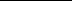 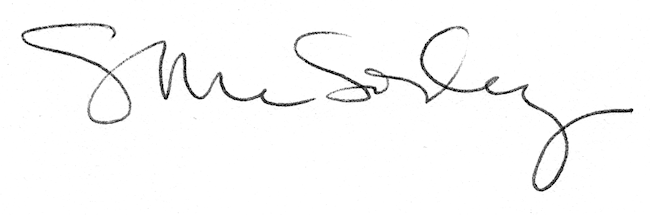 